	Ginebra, 25 de enero de 2013Muy Señora mía/Muy Señor mío:1	Por la Circular TSB 317 del 24 de octubre de 2012, se propuso suprimir la citada Recomendación, a petición de 32 Estados Miembros y 29 Miembros de Sector participantes en la reunión de la Comisión de Estudio 5 (Ginebra, 11-19 de abril de 2012) y de conformidad con las disposiciones de la Recomendación UIT-T A.8, § 8.2, de la AMNT (Johannesburgo, 2008).2	El 25 de enero de 2013, se cumplieron las condiciones de supresión de esta Recomendación.Ninguna Administración de los Estados Miembros ni Miembro del Sector alguno han respondido a la consulta, y no se recibió ninguna objeción a la supresión.Queda, por tanto, suprimida la Recomendación UIT-T K.25 "Protección de los cables de fibra óptica".Le saluda muy atentamente.Malcolm Johnson
Director de la Oficina de Normalización
de las TelecomunicacionesOficina de Normalización
de las Telecomunicaciones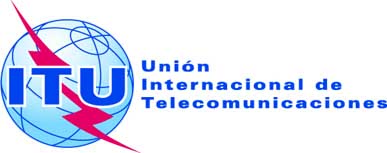 Ref.:Circular TSB 7
COM 5/CB–	A las Administraciones de los Estados Miembros de la Unión;–	A los Miembros del Sector UIT-TTel.:
Fax.:
Correo-e:+41 22 730 6301
+41 22 730 5853
tsbsg5@itu.intCopia:–	A los Asociados del UIT-T;–	A las Instituciones Académicas del UIT-T;–	Al Presidente y a los Vicepresidentes 
de la Comisión de Estudio 5;–	Al Director de la Oficina de Desarrollo
de las Telecomunicaciones;–	Al Director de la Oficina de RadiocomunicacionesAsunto:Supresión de la Recomendación UIT-T K.25